Impresso em: 07/08/2023 21:16:28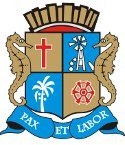 Matéria: PROJETO DE LEI N° 149/2018Autor: ZEZINHO DO BUGIOGoverno de Sergipe Câmara Municipal de AracajuReunião: 11 SESSÃO ExtraordináriaData: 29/04/2020Parlamentar	Partido	Voto	HorárioAMÉRICO DE DEUS ANDERSON DE TUCA BIGODE DO SANTA MARIA CABO AMINTASCABO DIDI DR. GONZAGADR. MANUEL MARCOS ELBER BATALHA EMÍLIA CORRÊA EVANDO FRANCA FÁBIO MEIRELES ISACJASON NETO JUVENCIO OLIVEIRA LUCAS ARIBÉPASTOR CARLITO ALVES SEU MARCOSSONECA VINÍCIUS PORTOZEZINHO DO BUGIOPSD PDT PSD PSL PSC PSD PSD PSBPATRIOTA PSD PODEMOS PDTPDT PSDCIDADANIA PSCPDT PSD PDT PSBSIM SIM SIM SIM SIM SIM SIM SIM SIM SIM SIM SIM SIM SIM SIM SIM SIM SIM SIM SIM18:28:4318:28:5518:30:4618:30:0718:31:0318:31:0818:31:3818:31:5618:32:0918:34:5918:35:4718:39:0318:39:3918:40:5018:42:2818:43:4118:45:0218:42:4018:45:5918:48:56NITINHOTHIAGUINHO BATALHA PROF. BITTENCOURT ZÉ VALTERPSD PSC PDT PSDO Presidente não Vota Não VotouNão Votou Não VotouTotais da Votação	Sim: 20Resultado da Votação: APROVADONão: 0Abstenção: 0	Total de Votos Válidos: 20